If there are images in this attachment, they will not be displayed.   Download the original attachment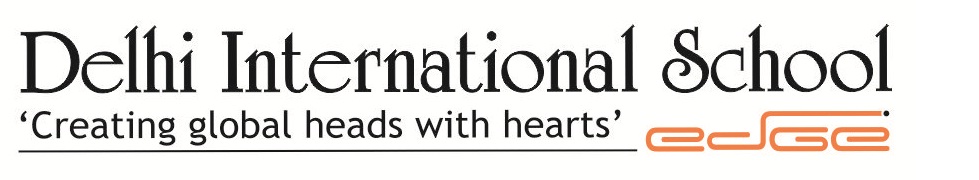 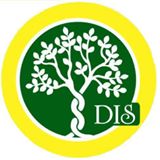 	Planner of the month- January	Session- 2015-2016Class- KG DAISYTHEME: Let’s explore "How much the girl child is respected in the world”ENGLISHPronunciation drill of all 2 and 3 letter words taughtSelf-reading practicePeer interactionHow and where to use above- below, inside – outsideहिंदीव्यंजनMaths Number names of 16 (Sixteen) -20 (Twenty)RevisionEVSUNIT: TRAVEL AND COMMUNICATIONPg 61 - 67Art & CraftUNIT: CREATIVE COLORING WITH ACTIVITYPg 16 - 22Music Aye mere watan ke logon KarateFull basic exercise.Upper middle down punch, block and stretching 1-2TaekwondoConditioning exercisesSingle punchDouble punchFront kickBlockDanceWestern stepsBasic steps with handsShikha Samasraj 														Roopal PandyaTeacher Incharge  														Head of the School